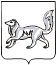 АДМИНИСТРАЦИЯ ТУРУХАНСКОГО РАЙОНАКРАСНОЯРСКОГО КРАЯП О С Т А Н О В Л Е Н И Е	В целях приведения нормативных правовых актов в соответствие с действующим законодательством, во исполнение пункта 25 части 1 статьи 93 Федерального закона от 05.04.2013 № 44-ФЗ «О контрактной системе в сфере закупок товаров, работ, услуг для обеспечения государственных и муниципальных нужд», Приказа Минфина России от 01.04.2020 № 51н «О Порядке согласования применения закрытых способов определения поставщиков (подрядчиков, исполнителей)», руководствуясь статьями 47, 48, 49 Устава Туруханского района, ПОСТАНОВЛЯЮ: 1. Внести в постановление администрации Туруханского района от 06.03.2014 № 227-п «Об уполномоченном органе на осуществление контроля в сфере закупок для муниципальных нужд и утверждения Порядка согласования заключения муниципального контракта с единственным поставщиком (подрядчиком, исполнителем)» следующие изменения:1.1. в преамбуле постановления слова «Приказом Минэкономразвития России от 13.09.2013 № 537 «Об утверждении Порядка согласования применения закрытых способов определения поставщиков (подрядчиков, исполнителей), возможности заключения (заключения) контракта с единственным поставщиком (подрядчиком, исполнителем)» заменить словами «Приказа Минфина России от 01.04.2020 № 51н «О Порядке согласования применения закрытых способов определения поставщиков (подрядчиков, исполнителей)»;1.2. в преамбуле постановления слова «Устава муниципального образования Туруханский район» заменить на слова «Устава Туруханского района»;1.3. пункт 1 постановления изложить в следующей редакции:«1. Определить Финансовое управление администрации Туруханского района, уполномоченным органом на осуществление контроля в сфере закупок для муниципальных нужд.»;1.4. пункт 3 постановления изложить в следующей редакции:«3. Контроль за исполнением настоящего постановления оставляю за собой.»;1.5. в пункте 1 Порядка слова «администрацией Туруханского района,» заменить словами «Финансовым управлением администрации Туруханского района,»;1.6. в приложении № 1 к Порядку слова «Приказом Министерства экономического развития Российской Федерации от 13.09.2013 № 537 «Об утверждении Порядка согласования применения закрытых способов определения поставщиков (подрядчиков, исполнителей), возможности заключения (заключения) контракта с единственным поставщиком (подрядчиком, исполнителем)» заменить словами «Приказом Минфина России от 01.04.2020 № 51н «О Порядке согласования применения закрытых способов определения поставщиков (подрядчиков, исполнителей)».2. Контроль за исполнением настоящего постановления оставляю за собой.3. Настоящее постановление вступает в силу после его официального опубликования в общественно-политической газете Туруханского района «Маяк Севера» и подлежит размещению на официальном сайте Туруханского района в информационно-телекоммуникационной сети Интернет.Исполняющая обязанностиГлавы Туруханского района                                                                     М.С. Жосан10.12.2021с. Туруханск         № 871 - пО внесении изменений в постановление администрации Туруханского района от 06.03.2014 № 227-п «Об уполномоченном органе на осуществление контроля в сфере закупок для муниципальных нужд и утверждения Порядка согласования заключения муниципального контракта с единственным поставщиком (подрядчиком, исполнителем)»